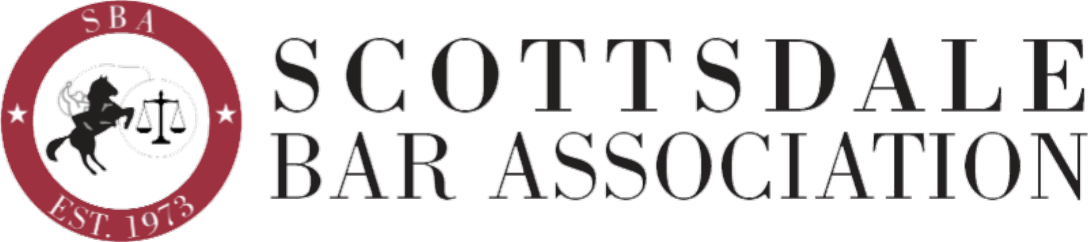 Summer Social Sponsorship FormDate of Event August 11, 2022 (tentative date)Please spell sponsor name EXACTLY as you wish it to appearSponsor Name:      		Contact Name:      Contact Work Phone:      		     Cell Phone:      		   Contact Email:      Business Name:      Business Address:      			City:      			 State:      		Zip+4:      Business Phone:      		  Business Fax:      	Member Sponsor (SBA individual member or law firm):Please note that sponsorship cost is by law firm size. Only one (1) Member Sponsor per level per event.  We’re sorry, no exceptions to the sponsorship rules will be made.  Please check the appropriate sponsorship level according to size.Member Sponsor, Level 1		Law firms with 6 or fewer practitioners		$500Two tickets to the SocialIntroduction at the Social and thanked by the President for their supportSignage listing the sponsor(s) at each event Sponsor notation on SBA emails and website for 1 yr following the eventMember Sponsor, Level 2		Law firms with 7 or more practitioners		$900Four tickets to the SocialIntroduction at the Social and thanked by the President for their supportSignage listing the sponsor(s) at each event Sponsor notation on SBA emails and website for 1 yr following the eventGeneral Sponsor (non-SBA member or entity):General Sponsor									$1500Two tickets to the SocialIntroduction at the Social and thanked by the President for their supportSignage listing the sponsor(s) at each event Sponsor notation on SBA emails and website for 1 yr following the eventNEW – included Sponsor marketing email program (see guidelines for details)Your commitment to sponsor and your payment must be received by 07/08/2022in order for your sponsorship to be listed on promotional materials.Please return completed form with your check payable to Scottsdale Bar Association, to:          Perry L Goorman, 6624 East Aster Drive,	Scottsdale, AZ  85254{If payment by credit card is preferred, contact Alexis @ alexismerrittaz@yahoo.com for the form.} For more information contact scottsdalebar@aol.com, or, Perry at plgoorman@gmail.com, Wendy Anderson at wendy@wendyandersonlaw.com or David Schmidt at dschmidt@clarkhill.com